EVALUATION FORM 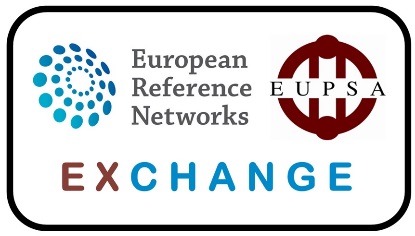 ERNICA Clinical Exchange ProgramName and institution of applicant:Center that was visited:Dates of visit:Information for application process: very satisfied/satisfied/somewhat satisfied/not satisfiedArrangements with the center before arrival and during stay:very satisfied/satisfied/somewhat satisfied/not satisfiedOverall academic impression:very satisfied/satisfied/somewhat satisfied/not satisfiedShort report on your stay:Your view how to improve the Clinical Exchange Program: 